УКРАЇНАМЕНСЬКА  МІСЬКА  РАДАМенського району Чернігівської областіР О З П О Р Я Д Ж Е Н Н Я  Від  01 лютого   2019 року                 № 21Про скликання виконкому        Керуючись Законом України «Про місцеве самоврядування в Україні» та відповідно до Регламенту роботи виконавчого комітету міської ради, скликати позачергове засідання  виконавчого комітету Менської міської ради 04 лютого 2019 року о 09-00 год., в зв’язку з необхідністю термінового розгляду питань про надання одноразової грошової матеріальної допомоги та про комісію з житлових Питання, що виносяться на розгляд на засідання:1.Про надання одноразової грошової матеріальної допомоги.Доповідає та готує рішення начальник відділу бухгалтерського обліку та звітності Менської міської ради Солохненко С.А.2.Про комісію з житлових питань.Доповідає та готує рішення  керуюча справами виконкому Менської міської ради Стародуб Л.О.    Засідання провести в приміщенні Менської міської ради (м. Мена, вул. Титаренка Сергія, № 7 ).Міський голова                                                       Г.А. Примаков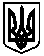 